LEARNING DISABILITY ASSOCIATION OF ONTARIO  MEMBERSHIP APPLICATION FORM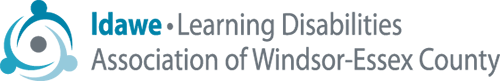 Please complete Application Form in Full | Print ClearlyCHAPTER AFFILIATION:  Learning Disabilities of Windsor-Essex County□  Renewal Membership        □ New MembershipSECTION A:  PERSONAL INFORMATIONSECTION B:  TYPE OF MEMBERSHIP REQUESTED (Please check one)SECTION C:  TYPE OF PAYMENT     □  Cheque  (Payable to LDAWE)           □  Money Order             □  Cash (only if paying in person)           □ Visa        □ Mastercard        □  Other Credit Card  _________________________________    Card Number:  _______________________________________      Expiry Date:  __________     Signature of Card Holder:  _____________________________________________________Please Note:  A $5.00 fee will apply if paying by Credit Card.Learning Disabilities Association of Windsor-Essex County647 Ouellette Avenue, Suite 101, Windsor, ON   N9A 4J4        Phone:  519-252-7889  |  Fax:  519-252-4169   |   Website:  www.ldawe.caForm Date:  January 2019		                                          Date Payment Received:  ________________________Name:Name:Name:Address:City:  Postal Code:Home Phone:                                                                       Alternate Phone:Home Phone:                                                                       Alternate Phone:Home Phone:                                                                       Alternate Phone:E-Mail Address:Please Note:  An e-mail address is required by LDAO for purposes of the membership system.  Communication may be sent by LDAO and LDAWE, however, your e-mail address is NOT used for spam.   E-Mail Address:Please Note:  An e-mail address is required by LDAO for purposes of the membership system.  Communication may be sent by LDAO and LDAWE, however, your e-mail address is NOT used for spam.   E-Mail Address:Please Note:  An e-mail address is required by LDAO for purposes of the membership system.  Communication may be sent by LDAO and LDAWE, however, your e-mail address is NOT used for spam.     󠆙□     Family/Individual$50.00 per year  □     Professional$75.00 per year  □     Institutional$125.00 per year  □     Student (please provide your post-secondary student ID# below):$20.00 per year